Poniedziałek, 12.04.2021r.Dzień dobry!Serdecznie wszystkich witamy i do zabawy zapraszamy 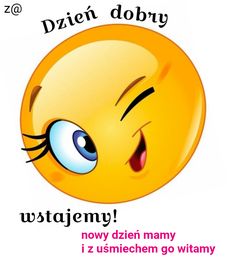 W tym tygodniu porozmawiamy o zawodach. Zastanówcie się przez chwilę- co to jest      ZAWÓD?Zawód jest to wykonywana praca , którą wykonuje się w określony sposób i przy użyciu określonych przedmiotów lub urządzeń. Pomyślcie przez chwilę jakie znacie zawody, spróbujcie je wymienić.Obejrzyjcie bajkę o różnych zawodach, czy znaliście je wszystkie?https://www.youtube.com/watch?v=zYkJUgCDdyc„Zawody”- słuchanie wiersza Z. Dmitrocy. Aktor w życiu i na scenie gra bez przerwy przedstawienie. Po oklaskach lubi sobie pożartować w garderobie.Pan aptekarz waży, mierzy, by lek zrobić jak należy. Kiedy trzeba kupić leki, każdy pędzi do apteki. Żeby nowy dom zbudować, trzeba do zaprojektować. Pan architekt prosto z głowy narysuje. Co? Dom nowy. Gdy masz chęć na smaczny sernik, pyszny pączek albo piernik.Pędź do pana cukiernika, to nie wrócisz bez sernika. Kiedy światło w domu znika, trzeba wezwać elektryka. Bo ten pan się na tym zna i prąd znajdzie raz dwa. Rozmowa na temat wiersza.- wymieńcie zawody, które były wymienione w wierszu.Obejrzyjcie obrazki przedstawiające różne zawody, spróbujcie odczytać podpisy pod nimi.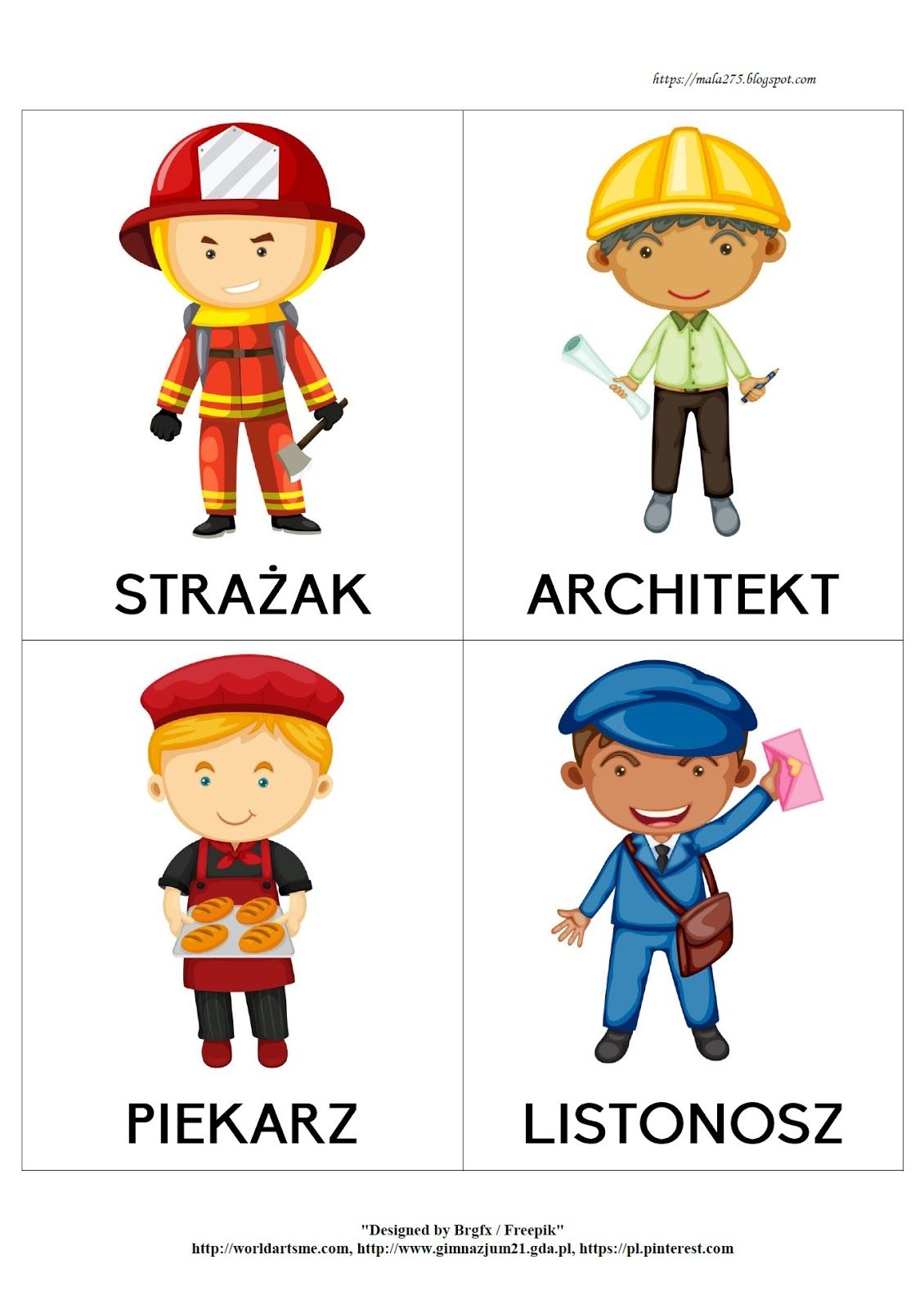 Brawo! Na pewno dobrze nazwaliście wszystkie zawody. Zarówno w wierszu, jak i na ilustracji wystąpił architekt. Dzisiaj porozmawiamy sobie o tym zawodzie.Architekt to człowiek, który zajmuje się projektowaniem i wznoszeniem budowli. To od architekta zależy, jak wygląda każdy dom. To architekt decyduje, czy wybudowany będzie wysoki wieżowiec, czy mały domek, ile budynek będzie miał pięter, ile pomieszczeń będzie w domu, gdzie będzie kuchnia, gdzie łazienka….Oto przykładowy projekt domu  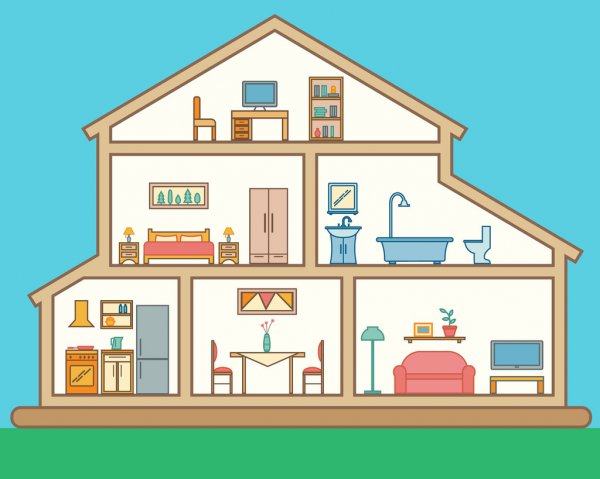 „Liczymy domy”- Architekt zaprojektował osiedle domków jednorodzinnych. Policzcie, ile domków będzie na tym osiedlu?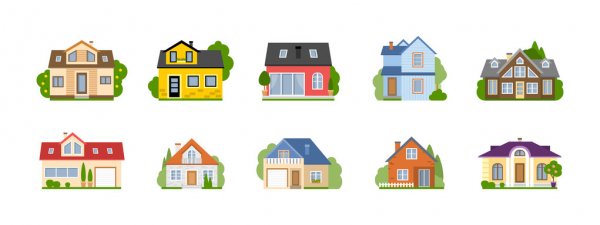 Na tej ulicy zbudowano różne domy. Odpowiedzcie, który dom jest najwyższy, a który najniższy?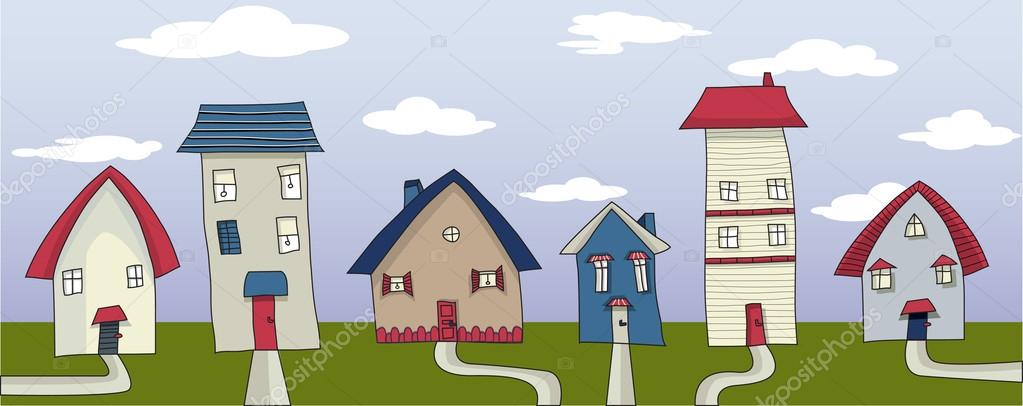 „Szukamy figur”. Powiedzcie, jakie figury widzicie w tym projekcie architekta? Policzcie je. Trójkątów jest ….. Kwadratów………. A prostokątów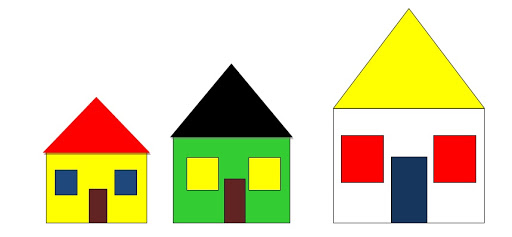 Czas na ruch. Poćwiczmy do piosenki „Głowa, ramiona, kolana, pięty”https://www.youtube.com/watch?v=30BVfTvlsrE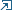 „Mały architekt”- praca plastyczna. Przygotujcie kartkę, kredki i zaprojektujcie własny dom.Miłego tworzenia!Propozycje na popołudnie:„Mój dom, czyli jestem architektem” -Jedynkowe Przedszkole – bajka edukacyjna. Zabawy architektów https://www.youtube.com/watch?v=pIJ1AL4rH7A   Zabawa ruchowo-naśladowcza – „Wykonuję różne zawody”. Dziecko naśladuje pracę osób wykonujących różne zawody na hasła – czynności wykonywane w danym zawodzie, podane przez Rodzica, np. pieczemy chleb, robimy zastrzyki, jeździmy samochodem… Potem dziecko próbuje nazywać zawody, z którymi są związane przedstawiane przez nie czynności.„Moja budowla” – konstruowanie przez dzieci dowolnych budowli. Z ulubionych klocków zbudujcie dom, a może całe osiedle Do jutra!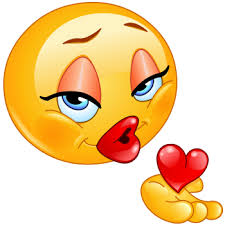 Opracowały: Beata Mazur i Iwona ParzonkaWykorzystano obrazy ze strony pl.depositphotos.com 